ПроєктУ К Р А Ї Н АХОТИНСЬКА МІСЬКА РАДАПро відмову у наданні дозволу на розробку технічних документацій Розглянувши заяву громадянина Кушніра Р.В. та клопотання ДСГП «Ліси України» № 49/25.13-2024 від 08.02.2024 року, керуючись  Законом України «Про місцеве самоврядування в Україні», Земельним Кодексом України, Законом України «Про оренду землі», Законом України "Про землеустрій" та беручи до уваги рекомендації постійної комісії з питань містобудування, будівництва, земельних відносин та охорони природи, Хотинська міська радаВИРІШИЛА:1. Відмовити у наданні  земельної  ділянки для ведення особистого селянського господарства гр. Кушніру Руслану Валерійовичу відповідно до ст. 118 Земельного кодексу України, а саме відсутній графічний матеріал, на якому зазначено бажане місце розташування земельної ділянки та підпункту 5 пункту 27 Розділу X «Перехідні положення» Земельного кодексу України;.          2. Відмовити ДСГП «Ліси України» у наданні дозволу на розробку технічних документацій із землеустрою щодо оформлення правовстановлюючих документів на земельні ділянки, які розташовані в межах населених пунктів с. Данківці та с. Ярівка на підставі ст.. 123 Земельного кодексу України.         3. Контроль за виконанням цього рішення покласти на постійну комісію міської ради з питань містобудування, будівництва, земельних відносин та охорони природи.   Міський голова 						        Андрій ДРАНЧУКАРКУШ ПОГОДЖЕННЯдо проекту рішення «Про відмову у наданні дозволу на розробку технічних документацій » 35 сесії  міської ради VIII скликання від 29 березня 2024 рокуВиконавець:Начальник  відділу земельних відносин  				__________		М. МацкулякПогоджено:Т в.о Голови постійної комісії міськоїради з питань містобудування, будівництва, земельних відносин та охорони природи 				__________		В. Попов Перший заступник міського голови 	__________		Д.БілецькийСекретар міської ради 				__________		С. ЯкубаНачальник відділу правового забезпечення та кадрової роботи міської ради на відповідність їх чинному законодавству			__________		В. Гіждівський35 сесія VIII скликання РІШЕННЯ №29 березня 2024 р.					                                                       м. Хотин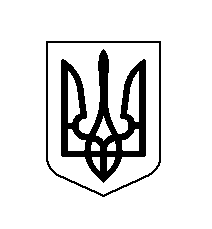 